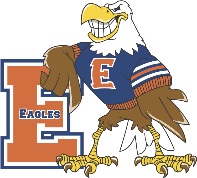 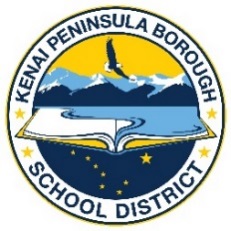 \\\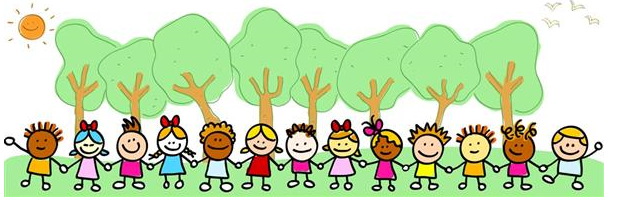 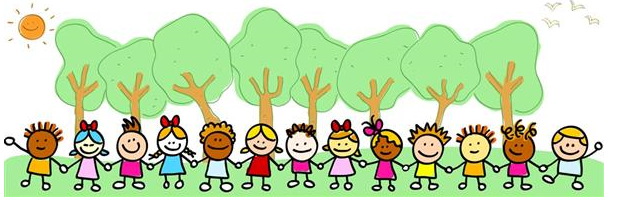 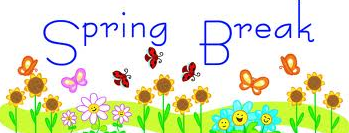 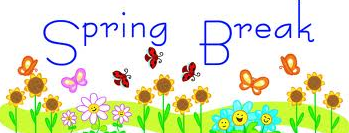 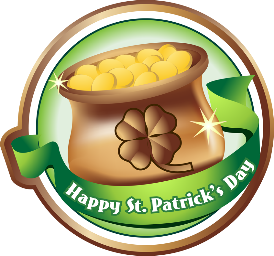 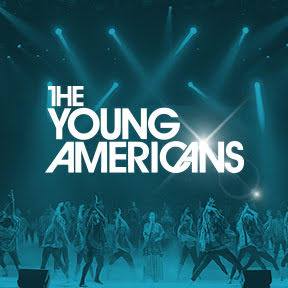 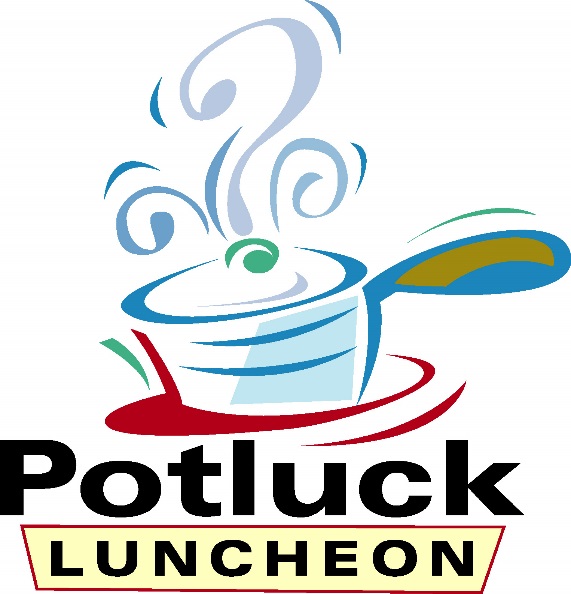 